Winter Newsletter 2018-19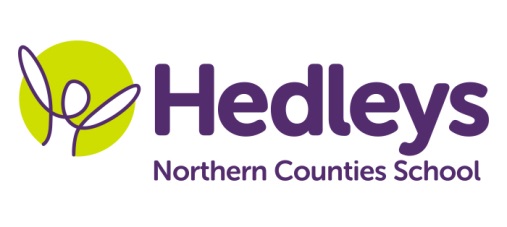 Dear Parents and Carers,It has been lovely to welcome everyone back at school this week after the Christmas break.As Jason Shipley has now left to take up a new post the 14 to 19 class have been joined by Colin Dewhurst. Colin has worked with our class in previous years and is familiar with the curriculum and routines.  In school we have already thought about our new year’s resolutions and the students have been involved in checking their individual goals and learning targets. We will continue with working towards achieving our Entry level and level 1 qualifications in English and maths and we are planning to start completing external assessment papers in both subjects this term.  We will also continue planning and completing challenges to add to the Asdan Bronze portfolios of work.  Last term the class worked with Sam Dowling, the DT teacher, to start an enterprise project which entailed setting up a business to make a profit.  The group made wine racks and bath shelves and managed to sell them all at the Christmas fair. With the small profit from this venture the group will research and buy materials to set up their next business opportunity.  Throughout the coming term the students will have the chance to rehearse and practise their communication skills and functional maths skills by making visits to a variety of destinations in the local community.  The students will also continue working with Claire Atkinson to build their awareness and knowledge of college courses and job opportunities. Claire is also liaising with the Employability team to arrange work experience visits and placements for our older students.Please feel free to contact us at any time should you have any queriesj.clark@percyhedley.org,uk (teacher)j.osborne@percyhedley.org.uk (OT)p.welsh@percyhedly.org.uk (SALT)Best wishesJulie Clark and the 14 to 19 team.